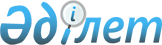 Қазақстан Республикасы Президентінің 2003 жылғы 31 желтоқсандағы № 1271 Жарлығына өзгерістер мен толықтырулар енгізу туралыҚазақстан Республикасы Президентінің 2011 жылғы 1 сәуірдегі № 1178 ЖарлығыҚазақстан Республикасы Президенті

мен Үкіметі актілерінің жинағында

жариялануға тиіс              ҚАУЛЫ ЕТЕМІН:



      1. «Қазақстан Республикасы Ұлттық Банкінің ережесін және құрылымын бекіту туралы» Қазақстан Республикасы Президентінің 2003 жылғы 31 желтоқсандағы № 1271 Жарлығына (Қазақстан Республикасының ПҮАЖ-ы, 2004 ж., № 50, 640-құжат; 2005 ж., № 39, 555-құжат; 2006 ж., № 35, 373-құжат; 2007 ж., № 42, 479-құжат; 2008 ж., № 3, 38-құжат; № 35, 364-құжат; 2009 ж., № 15, 106-құжат; № 55, 446-құжат) мынадай өзгерістер мен толықтырулар енгізілсін:



      1) жоғарыда аталған Жарлықпен бекітілген Қазақстан Республикасының Ұлттық Банкі туралы ережеде:



      11-тармақтың 8) тармақшасы алып тасталсын;



      16-тармақта:

      5) тармақшада «уәкілетті органда» деген сөздер «қаржы нарығын және қаржы ұйымдарын реттеу мен қадағалауды жүзеге асыратын мемлекеттік органда (бұдан әрі - уәкілетті орган)» деген сөздермен ауыстырылсын;

      19) тармақша мынадай редакцияда жазылсын:

      «19) лицензиаттарға Қазақстан Республикасының банктік және валюталық заңнамасын, сондай-ақ Қазақстан Республикасының заңсыз жолмен алынған кірістерді заңдастыруға (жылыстатуға) және терроризмді қаржыландыруға қарсы іс-қимыл туралы заңнамасын бұзғаны үшін өз құзыреті шегінде ықпал ету шаралары мен санкциялар қолданады;»;



      17-тармақ мынадай мазмұндағы 7-1) тармақшамен толықтырылсын:

      «7-1) қаржы мониторингі жөніндегі уәкілетті органның сұратуы бойынша Қазақстан Республикасының заңсыз жолмен алынған кірістерді заңдастыруға (жылыстатуға) және терроризмді қаржыландыруға қарсы іс-қимыл туралы заңнамасына сәйкес өзінің ақпарат жүйелерінен мәліметтер береді;»;

      мынадай мазмұндағы 28-1-тармақпен толықтырылсын:

      «28-1. Қазақстан Ұлттық Банкінің Төрағасы сыбайлас жемқорлыққа қарсы іс-қимыл жөнінде шаралар қабылдауға міндетті және осы міндетті орындамағаны немесе тиісінше орындамағаны үшін заңда белгіленген жауаптылықта болады.»;



      2) жоғарыда аталған Жарлықпен бекітілген Қазақстан Ұлттық Банкінің құрылымында:

      1-бөлімде:

      реттік нөмірі 12-1 жол мынадай редакцияда жазылсын:

      «12-1. Қаржы тұрақтылығы департаменті»;

      реттік нөмірі 14-1 жол мынадай редакцияда жазылсын:

      «14-1. Даму және тәуекелдерді басқару департаменті».



      2. Осы Жарлық қол қойылған күнінен бастап қолданысқа енгізіледі.      Қазақстан Республикасының

      Президенті                                 Н. Назарбаев
					© 2012. Қазақстан Республикасы Әділет министрлігінің «Қазақстан Республикасының Заңнама және құқықтық ақпарат институты» ШЖҚ РМК
				